VOLUNTEER REGISTRATION FORM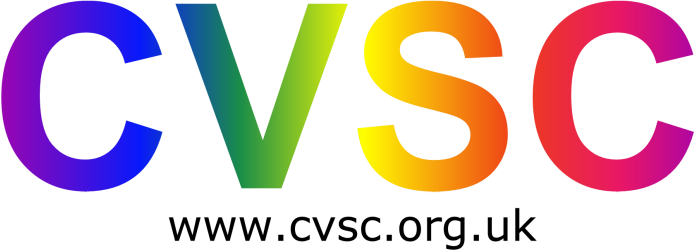 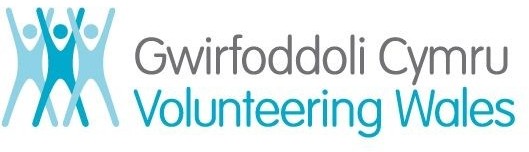 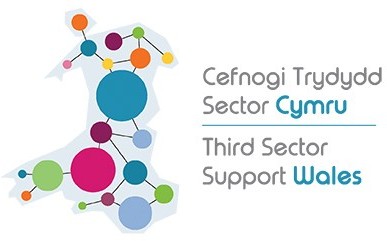 Mr [  ]	Mrs [  ]	Ms [ ]	Miss[	]   Other, please specify [	]Surame…………………………………………...Forename……………………………………….…………..Date of Birth ……../………/…	(if under 25 years of age)Phone………………………………………………. E-mail……………………………………………………..Where in Conwy do you live ?………………………………………………………………………………….Where would you like to volunteer?.......................................................................................................What would you like to do as a volunteer?...........................................................................................……………………………………………………………………………………………………………………….……………………………………………………………………………………………………………………….In order for us to deal with your volunteering enquiry your information will be recorded on the CVSC database. Please see our Privacy notice https://thirdsectorsupport.wales/privacy/ to find out how your information will be used, who can access it, the legal bases on which your information is held and your rights in relation to this information, including your right to object to the processing of your data. Your contact details will be passed to third party organisations with whom you have expressed interest in volunteering or to third parties who may support you in your volunteering journey. Your information will be retained on our secure systems for 18 months after our last contact with you, and then securely destroyed.I confirm that this information is correct and understand how my personal data will be used. I consent to this information being shared with third parties.Signed…………………………………….………………………………………..Date……………………….CVSC Volunteering7 Rhiw RoadColwyn Bay, LL29 7TGPhone: 01492 534091	E mail: volunteering@cvsc.org.ukRegistered Charity 1151397 Company Limited by Guarantee 3867751 Registered in WalesLast updated: Sept 2020